新型コロナウイルス感染拡大防止の為越前町社会福祉センターをご利用にあたり　以下の事にご協力下さい①入館時は全員マスクを着用し、手指を消毒して下さい。②熱がある方、体調のすぐれない方の利用はご遠慮下さい。③密閉、密集、密接の3密を避けてください。④会議等の時間の短縮や、時間を決めての換気などにご協力下さい。ご利用になる全ての方の健康と安全を第一に考え、行政当局の指導のもと、引続き感染拡大防止のために取組んでまいりますので、皆様のご協力をよろしくお願いします。　越前町社会福祉センター管理者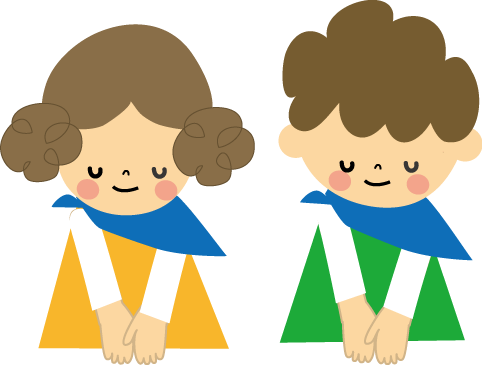 